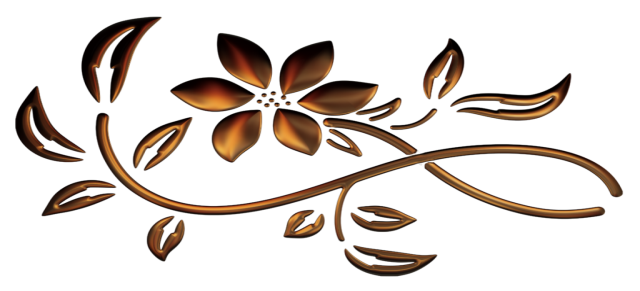 WNY Gluten Free diet support groupPRESENTSGLUTEN-FREE AFTERNOON TEAat mary’s fireside inn12133 vaughn steast concord, ny 14055SUNDAY, APRIL 7, 201912 noon Tea SandwichesSconesTea BreadsDessertsBeverages Name:__________________________________________________________ Phone:  ____________________________ Name: _________________________________________________________  Phone:  ____________________________$25 for members/$27 for non-members/$16 for children 10 and under(MAKE CHECK PAYABLE TO WNYGFDSG  and MAIL TO  PO BOX 1835, WILLIAMSVILLE, NY 14231 BY 3/22/19)